Petak Sat 1= Hrvatski jezikZaokruži slova u riječima.Crvenom bojom oboji riječi.Volim jesti sladoled.Imam jednog psa.Sat 2= Hrvatski jezikNapiši prema predlošku.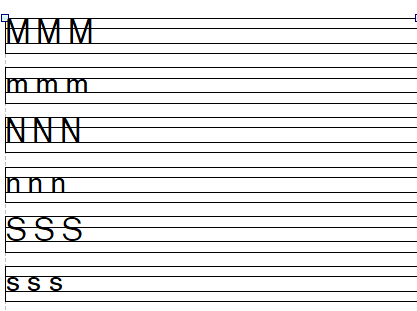 Sat 3= Likovna kulturaNacrtaj cvijeće koje vidiš da raste u travi. Oboji ga.Sat 4= Priroda i društvoZaokruži vjesnike proljeća.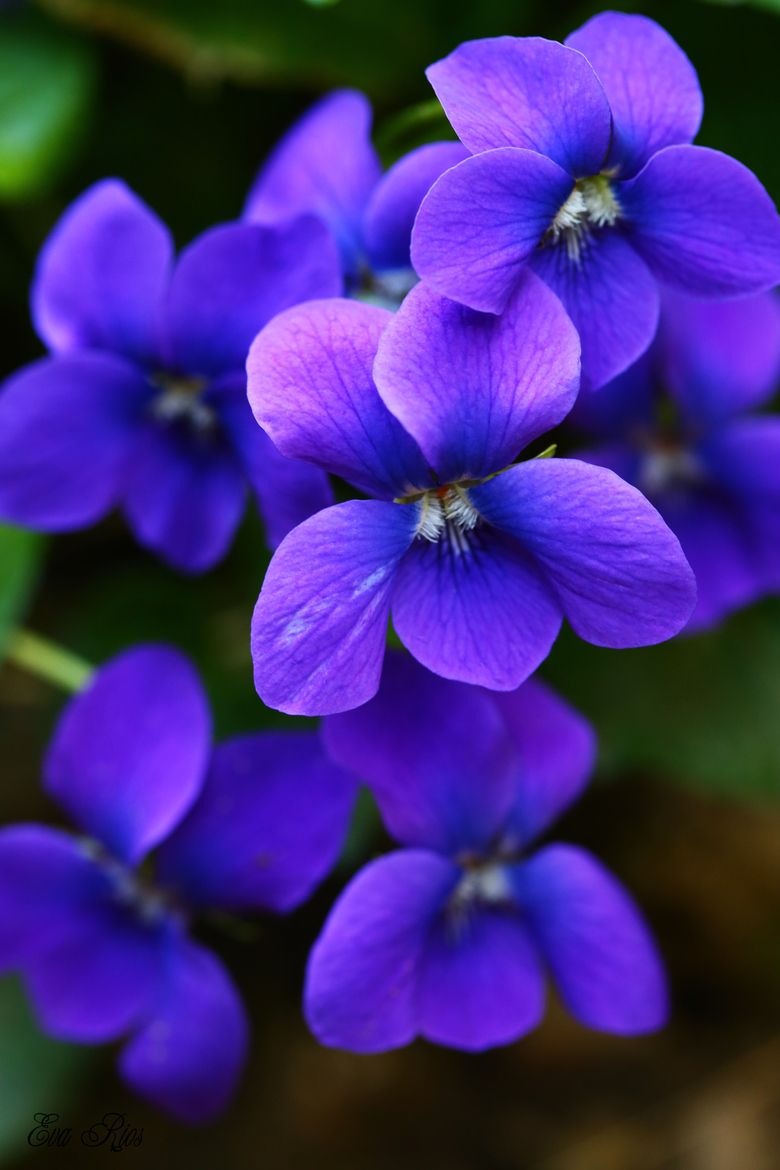 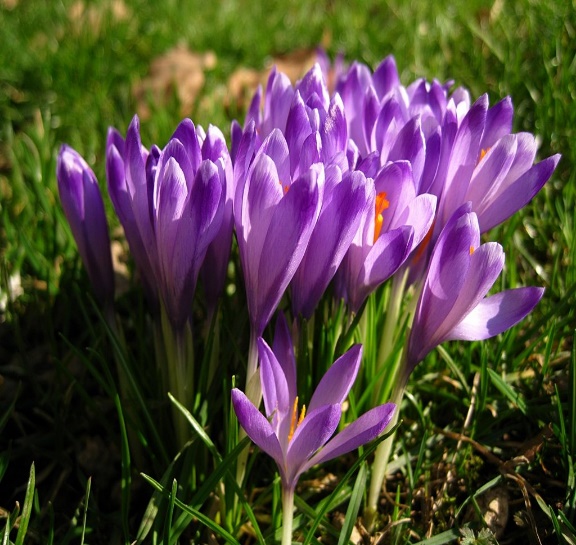 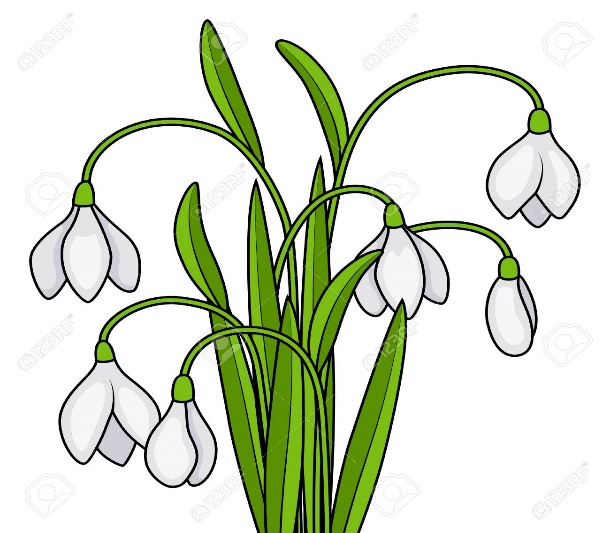 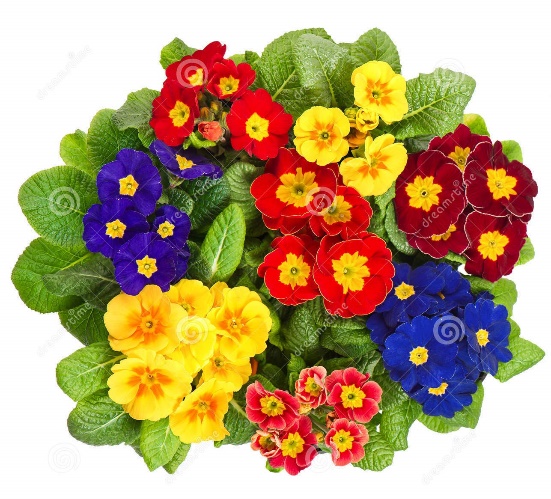 Sat 5= PERPRiješi: